                                                      Escola Municipal de Educação Básica Augustinho Marcon                                                      Catanduvas (SC), Junho/Julho de 2020.                                                      Diretora: Tatiana M. Tatiana M. Bittencourt Menegat                                                      Assessora Técnica-Pedagógica: Maristela Apª Borella Baraúna                                                                         Assessora Técnica-Administrativa: Margarete Petter Dutra                                                      Professora: Gislaine Guindani                                                      Disciplina: PROSEDI                                                      Turma: 2° ano- VespertinoAULA 05- SEQUÊNCIA DIDÁTICA: APRENDER BRINCANDO29/06/2020 até 03/07/2020AMARELINHA DE MESA- VAMOS BRINCAR E FORMAR FRASES?1° PASSO: DESENHE A AMARELINHA ESCREVENDO AS PALAVRAS, ALGUMAS PALAVRAS IRÃO TER O SINAL DE PONTUAÇÃO (INTERROGAÇÃO)?  INDICANDO QUE A FRASE DEVE SER UMA PERGUNTA.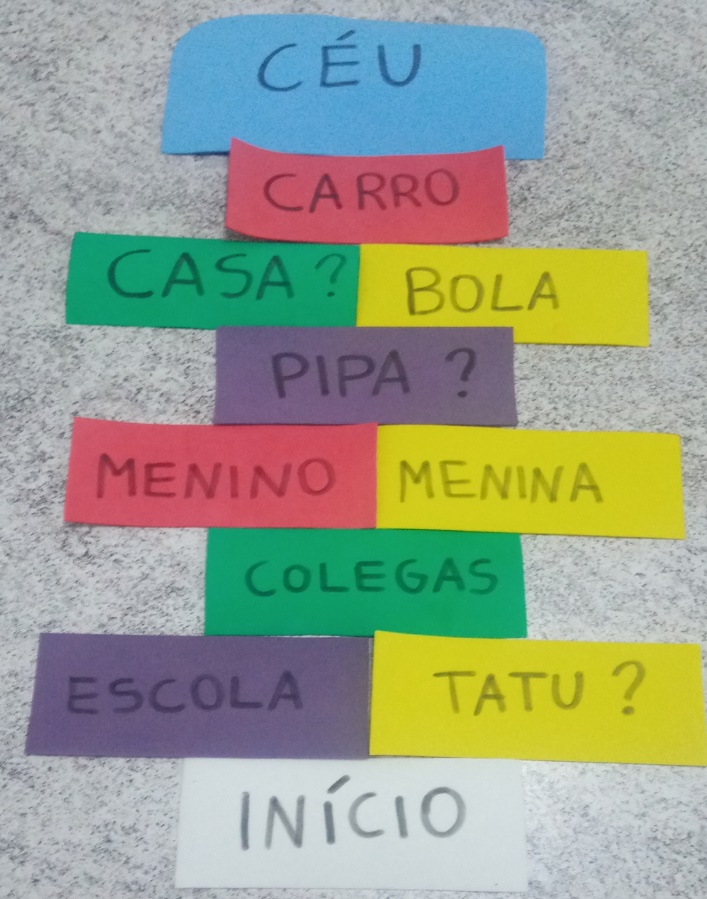 2° PASSO: DESENHE 2 EMOJIS PARA REPRESENTAR OS JOGADORES E FAÇA UMA BOLINHA DE PAPEL, PARA QUE CADA JOGADOR NA SUA VEZ LANCE A BOLINHA PARA POSICIONAR-SE EM UMA CASA.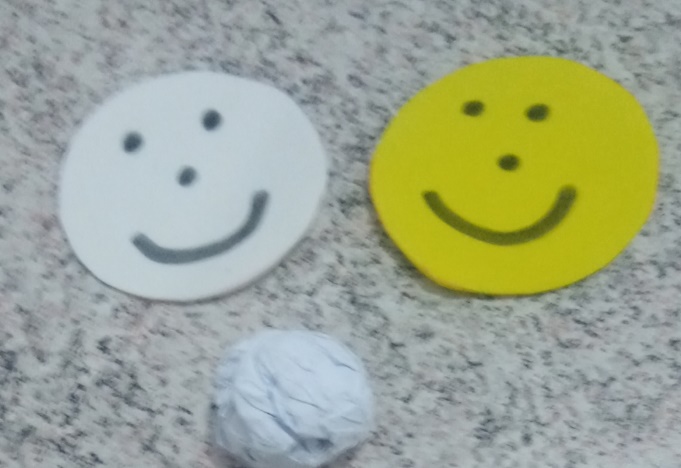 3° PASSO: CADA JOGADOR NA SUA VEZ IRÁ JOGAR A BOLINHA DE PAPEL SOBRE A AMARELINHA, NA PALAVRA QUE CAIR A BOLINHA DE PAPEL O ALUNO (A) DEVE DIZER UMA FRASE QUE CONTENHA AQUELA PALAVRA. NA CASA QUE CAIR A BOLINHA O JOGADOR VAI AVANÇANDO ATÉ CHEGAR Á CASA DO CÉU E GANHAR A AMARELINHA. OBSERVE O EXEMPLO. O JOGADOR AMARELO LANÇOU A BOLINHA NA CASA DA PALAVRA PIPA?  ELE ENTÃO IRÁ POSICIONAR SEU EMOJI, SE FALAR UMA FRASE QUE SEJA UMA PERGUNTA COM A PALAVRA PIPA. EX.:  A SUA PIPA É AMARELA?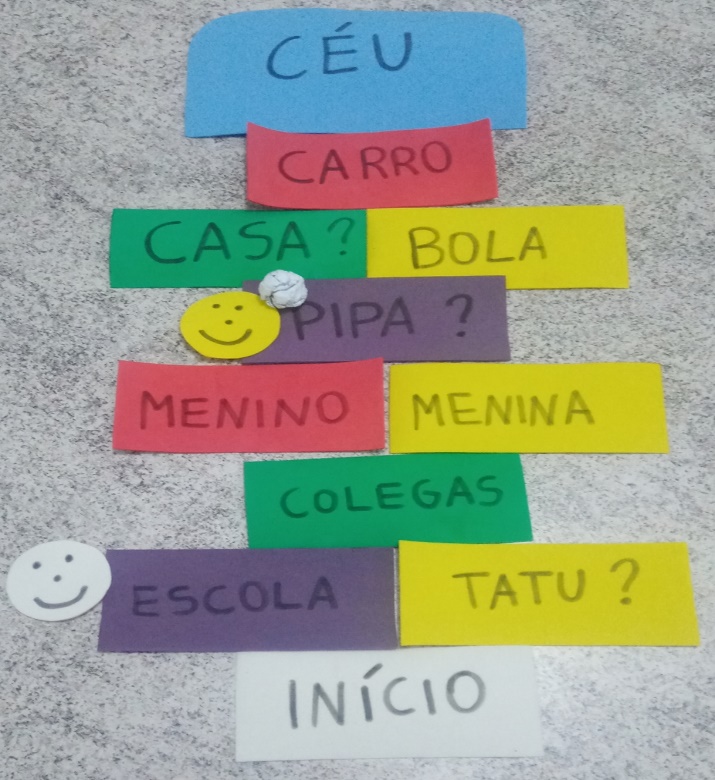 BOA ATIVIDADE! SAUDADES!